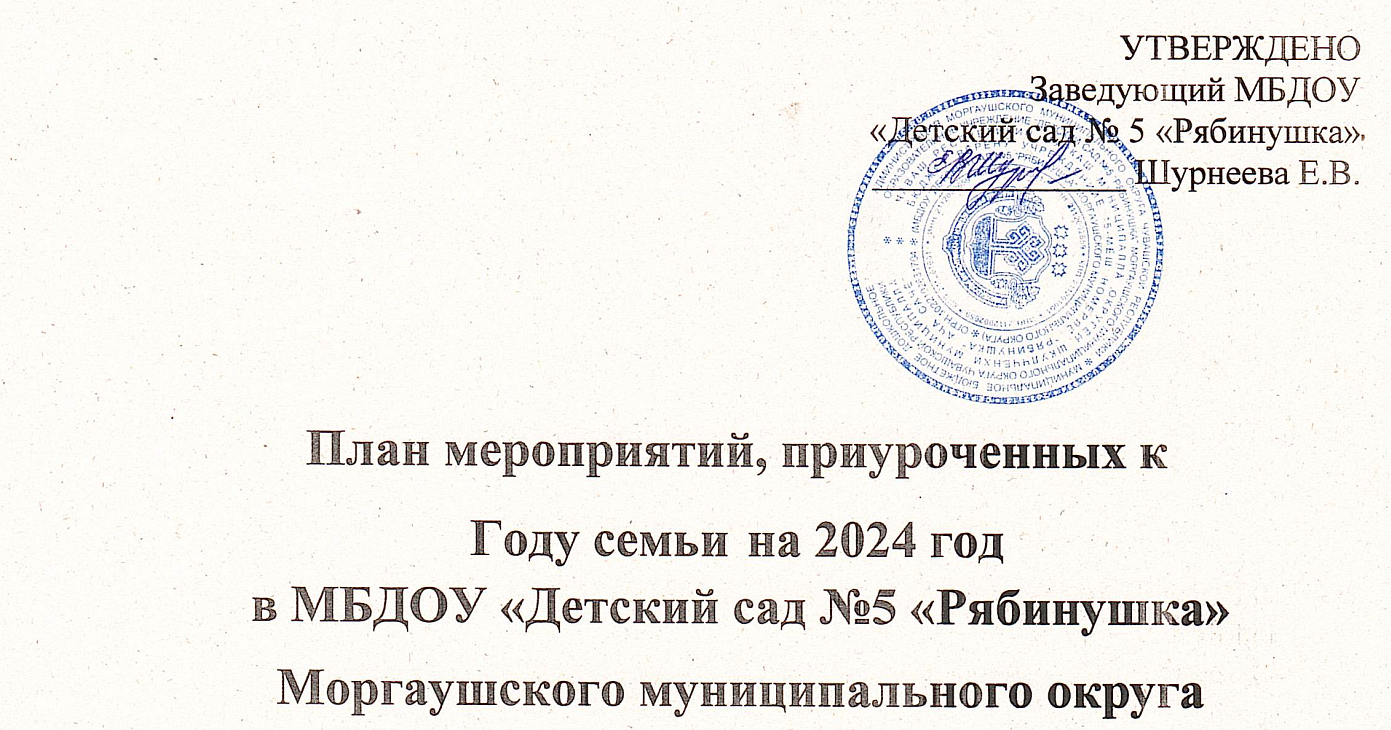 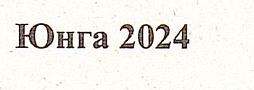 План мероприятий, приуроченных к Году семьи на 2024 годв МБДОУ «Детский сад №5 «Рябинушка»Моргаушского муниципального округаЦель: обеспечение психолого-педагогической поддержки семьи, повышение компетентности родителей (законных представителей) в вопросах образования, охраны и укрепления здоровья детей, обеспечение единства подходов к воспитанию и обучению детей в условиях образовательной организации и семьи, повышение воспитательного потенциала семьи.Задачи:просвещение родителей (законных представителей) в вопросах охраны и укрепления здоровья, развития и образования детей;вовлечение родителей (законных представителей) в образовательный процесс;способствовать развитию ответственного и осознанного родительства, как базовой основы благополучия семьи;построение взаимодействия в форме сотрудничества и установления партнёрских отношений с родителями (законными представителями);создание благоприятных	условий	для	активного	вовлечения	семей воспитанников в жизнедеятельность детского сада;укрепление духовно-нравственных традиций семейных отношений;активизация и обогащение воспитательных умений родителей, поддерживание их уверенности в собственных педагогических возможностях;повышение педагогической культуры родителей.№п/пМероприятияДатаОтветственныеПроведение организационно-информационных мероприятийПроведение организационно-информационных мероприятийПроведение организационно-информационных мероприятийПроведение организационно-информационных мероприятий1.Разработка	и	утверждение	планамероприятий, приуроченных к	Году семьи на 2024 годФевраль 2024Заведующий2. Ознакомление с планом мероприятий   к Году семьи педагогических работников и родителейвоспитанниковФевраль 2024Заведующий3.Создание на сайте ДОУ раздела«2024- Год семьи». Размещение на сайте плана мероприятий к Годусемьи.февраль 2024Ответственный по сайту4.Систематическое пополнение сайтаДОУ и официальных групп в социальных сетяхВ течение годаОтветственный по сайту5.Оформление информационного стенда в ДОО к Году семьи«Семья это то, что с тобой навсегда!»В течение годаВоспитатели6.Подведение итогов, анализ результатов проведения мероприятий, проведенных в рамках Года семьидекабрь 2024ЗаведующийРабота с воспитанникамиРабота с воспитанникамиРабота с воспитанникамиРабота с воспитанниками1.Просмотр презентаций, мультфильмов о семье и семейныхценностях.В течение годаВоспитатели 2.Беседы, дидактические игры, разгадывание загадок, сюжетно-ролевые игры на тему «Семья»В течение годаВоспитатели 3.«Литературная гостиная». Чтениекниг о детях, семье.В течениегодаВоспитатели4.Проект «Маленькая страна под названием – Семья!»Июнь- август 2024Воспитатели 5.Конкурс детского творчества«Ромашка - символ семьи, любви, верности»»июль 2024Воспитатели Работа с родителямиРабота с родителямиРабота с родителямиРабота с родителями1Оформление в родительском уголке раздела на тему «Секреты семейного воспитания», размещениеинформациив течение годаВоспитатели2Родительское собрание «О семье и семейном воспитании».Педагогическое просвещение родителей.По плануВоспитатели3Фотоконкурс «Крепка семья – крепка держава»Март 2024Воспитатели4Спортивный праздник «Мама, папа, я– здоровая семья»февраль2024Муз. руководитель5Неделя семейного чтения «Семьи волшебное тепло»Апрель 2024Воспитатели6Выставка совместного творчествадетей и родителей «По страницам любимых книжек»Апрель 2024ВоспитателиОбщесадовское родительское собрание.Концерт для родителей «Семья крепка ладом».Март 2024Заведующий, муз. руководитель7.Праздничное мероприятие ко Дню пожилого человека «Пусть будет теплой осень жизни!»Октябрь 2024муз. руководитель8.Фотовыставка ко Дню матери «Лучшемамы моей нет»Ноябрь2024воспитатели9.Интервью «Ключ семейного счастья»Декабрь 2024ВоспитателиРабота с педагогамиРабота с педагогамиРабота с педагогамиРабота с педагогами1.Консультация для педагогов«Воспитательный потенциал семьи»Июнь 2024Воспитатели2.Круглый стол: «Семейные ценности всовременном обществе»Октябрь2024Заведующий3.Составление и изготовление памяток, буклетов для родителей по темам:       «Семейные       традиции»,«Родительские заповеди», «Секреты воспитания    вежливого    человека»,«Каждый родитель-пример для подражания»  и др.В течение годавоспитатели